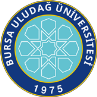 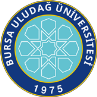 SAĞLIK BİLİMLERİ.ENSTİTÜSÜ / 2023-2024 EĞİTİM-ÖĞRETİM YILI / GÜZ DÖNEMİ   (29.01.2024-03.02.2024)Programı	:	Yüksek Lisans	Tezsiz Yüksek Lisans	Doktora Anabilim Dalı  / Bilim Dalı	: Veterinerlik Patolojisiİlk Yayın Tarihi: 29.04.2021	Revizyon No/Tarih:0	Sayfa 1 / 1Web sitemizde yayınlanan son versiyonu kontrollü dokümandır.Dersin KoduDersin AdıDersinDersinDersinDersinDersinÖğretim Üyesi Adı SoyadıSınav TarihiSınav SaatiSınavın YeriDersin KoduDersin AdıTürüTULAKTSÖğretim Üyesi Adı SoyadıSınav TarihiSınav SaatiSınavın YeriSEB5001Vet-BiyoistatistikZ2205Dr.Öğr.Üyesi Ender UZABACI   09.01.202410:00Anabilim DalıVPT5001NEKROPSİ ve NUMUNE ALMA TEKNİKLERİ Z225Prof. Dr. Ahmet Akkoç15.01.200408:50Anabilim DalıVPT5003HİSTOPATOLOJİ TEKNİKLERİS225Prof. Dr. Gürsel Sönmez12.01.202408:50Anabilim DalıVPT5015SİTOLOJİK TANIS225Doç. Dr. İ.Taci Cangül16.01.202410:00Anabilim DalıVPT5017GENEL PATOLOJİYE GİRİŞS223Prof. Dr. Ahmet Akkoç19.01.202413:00Anabilim DalıVPT5019KLİNİK PATOLOJİZ225Doç. Dr. İ.Taci Cangül20.01.202413:00Anabilim DalıVPT5005ÜRİNER SİSTEM PATOLOJİSİZ225Prof. Dr. Ahmet Akkoç10.01.202413:00Anabilim DalıVPT5007VETERİNER PATOLOJİ ALANINDA BİLİMSEL ARAŞTIRMA YÖNTEMLERİ VE YAYIN ETİĞİS101Prof. Dr. Gürsel Sönmez11.01.202410:00Anabilim DalıVPT5191TEZ DANIŞMANLIĞI I (Arzu Burcu)Z011Prof. Dr. Gürsel Sönmez13.01.202416:15Anabilim DalıVPT5191TEZ DANIŞMANLIĞI I (Elif Zaferler)Z011Prof. Dr. Gürsel Sönmez12.01.202416:15Anabilim DalıVPT5191TEZ DANIŞMANLIĞI I (Nergis Çakırgöz)Z011Prof. Dr. Ahmet Akkoç 13.01.202416:15Anabilim DalıVPT5191TEZ DANIŞMANLIĞI I (İbrahim Gemalmaz)Z011Doç. Dr. İ.Taci Cangül 13.01.202416:15Anabilim DalıVPT5181YÜKSEK LİSANS UZMANLIK ALAN DERSİ I (Arzu Burcu)S405Prof. Dr. Gürsel Sönmez12.01.202413:00Anabilim DalıVPT5181YÜKSEK LİSANS UZMANLIK ALAN DERSİ I (Elif Zaferler)S405Prof. Dr. Gürsel Sönmez19.01.202413:00Anabilim DalıVPT5181YÜKSEK LİSANS UZMANLIK ALAN DERSİ I (Nergis Çakırgöz)S405Prof. Dr. Ahmet Akkoç19.01.202413:00Anabilim DalıVPT5181YÜKSEK LİSANS UZMANLIK ALAN DERSİ I (İbrahim Gemalmaz)S405Doç. Dr. İ.Taci Cangül19.01.202413:00Anabilim DalıVPT5009SİNDİRİM SİSTEMİ HASTALIKLARI PATOLOJİSİS125Prof. Dr. Ahmet Akkoç18.01.202409:40Anabilim DalıVPT5011SİNİR SİSTEMİ HASTALIKLARI PATOLOJİSİ S125Prof. Dr. M. Özgür Özyiğit18.01.202413:00Anabilim DalıVPT5013SU ÜRÜNLERİ HASTALIKLARI PATOLOJİSİS125Prof. Dr. M. Özgür Özyiğit19.01.202415:00Anabilim Dalı